Онищук Елена Маратовна,учитель математики МОБУ Новобурейской СОШ №1Бурейского района  Амурской области2017 годПроверочная работа по алгебре для 10-11 класса по теме «График функции f(x) = Sin х»Проверочная работа направлена на проверку  знаний по теме «График функции f(x) = Sin x ».Работу можно проводить в качестве дополнительного задания для учеников, можно использовать при проведении дополнительных занятий по предмету.Материал соответствует УМК Алгебра и начала математического анализа 10 - 11 кл, авторы Ю.М.Колягин и др.Критерии оценивания: «5» - 3 верных ответов«4» - 2 верных ответа«3» - 1 верных ответа«2» - нет верных ответовЛитератураЮ.М.Колягин и др. Алгебра и начала математического анализа 10- 11 класс, М,: Просвещение, 2014 годМатематика ЕГЭ. Модульный курс. Базовый уровень. М.: Просвещение, 2016 годШаблон верных ответов 1  2, 4На рисунке изображен график функции f(x) = Sin x. 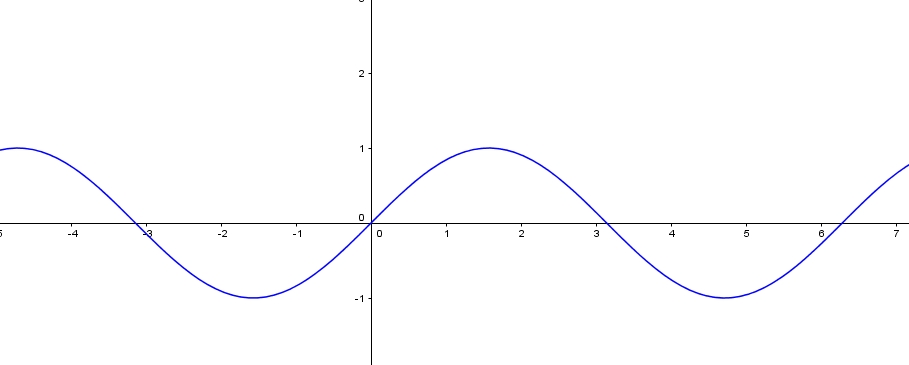 Выберите верные утверждения. 1) На отрезке [;   ]   функция возрастает.2) Число   является периодом этой функции.3) Функция хотя бы в одной точке принимает значение 1,33.4) График этой функции симметричен относительно начала координат.Определите по графику, в каких из перечисленных ниже точек значение изображенной функции равно 0.  Запишите номера верных ответов в порядке возрастания.-        2) – π      3)        4) 3π